ЕЖЕДНЕВНЫЙ ОПЕРАТИВНЫЙ ПРОГНОЗ возникновения и развития чрезвычайных ситуацийна территории Воронежской области на 05.03.2022 1. Обстановка1.1. Метеорологическая обстановка (по данным Воронежского ЦГМС)Облачно. Ночью временами (2-5 мм) снег, мокрый (3-14 мм) снег, местами сильный(15-30 мм) снег. Днем небольшой (0,2-1 мм), местами умеренный (2-5 мм) снег, мокрый (3-14 мм) снег. Местами метель, налипание мокрого снега, на дорогах снежные заносы.  Ветер северный9-14 м/с, местами порывы до 18 м/с. Температура ночью -6…-1°С, днем от -4…+1°С.1.2. Радиационно-химическая и экологическая обстановка Радиационная, химическая и бактериологическая обстановка на территории региона в норме. Естественный радиационный фон 7-18 мкР/час. Общий уровень загрязнения окружающей среды – удовлетворительный. Экологическая обстановка благоприятная – фоновые показатели атмосферного воздуха не превышают предельно допустимых концентраций.По данным Воронежского ЦГМС 04 марта метеорологические условия будут способствовать рассеиванию вредных примесей в приземном слое атмосферы.1.3. Наличие внутренних и внешних опасных биологических факторов, способных привести к возникновению и (или) распространению заболеваний с развитием эпидемий, массовых отравлений, превышению допустимого уровня причинения вреда здоровью человека.В связи с угрозой распространения новой коронавирусной инфекции (COVID-19), на территории области проводится комплекс профилактических мероприятий.По состоянию на 13.00 04.03.2022 в Воронежской области за сутки зарегистрировано 2642 случая заражения новой коронавирусной инфекцией.Всего, с нарастающим итогом, на территории Воронежской области зарегистрировано 339981 случай заражения новой коронавирусной инфекцией, из них погибло 7695 человек. 1.4. Гидрологическая обстановка (по данным Воронежского ЦГМС)Гидрологическая обстановка на территории области в норме. Затопленных пониженных участков местности, низководных мостов, приусадебных участков нет.За прошедшие сутки на реках Дон (г. Павловск +8 см, с. Гремячье +2 см, г. Лиски +1 см), Воронежском водохранилище (г.о.г. Воронеж +2 см), Битюг (г. Бобров +4 см), Ворона                               (г. Борисоглебск +3 см), Хопер (г. Поворино +1см) происходило повышение уровня воды. На реках Хопер (г. Новохоперск), Дон (г. Задонск) уровень воды не менялся.  На реках Подгорная (г. Калач -2см), Девица (с. Девица -1см) происходило понижение уровня воды. (Приложение). 1.5. Геомагнитная обстановка (по данным ИЗМИРАН)В прошедшие сутки геомагнитная обстановка менялась от спокойной до слабовозмущенной. Ожидается, что в ближайшие сутки геомагнитная обстановка будет меняться от спокойной до слабовозмущенной.1.6. Экзогенная обстановкаЭкзогенная обстановка на территории области находится на уровне приемлемых рисков.1.7. Сейсмическая обстановкаСейсмическая обстановка на территории области находится на уровне приемлемых потенциальных сейсмических рисков.1.8. Техногенная обстановкаТехногенная обстановка на территории области находится на уровне приемлемых рисков.2. Прогноз возникновения происшествий (ЧС)Опасные метеорологические явления: не прогнозируются.Неблагоприятные метеорологические явления: с 18-00 часов 4 марта до 18-00 часов 5 марта 2022 года местами по Воронежской области и в городе Воронеже ожидается снег, мокрый снег, ночью сильный снег. Метель, налипание мокрого снега на деревьях и проводах, на дорогах снежные заносы, порывы северного ветра 15-18 м/с.Риски трансграничного характера: не прогнозируются. 2.1. Природные и природно-техногенные источники ЧСНа территории области повышаются риски возникновения аварийных  ситуаций и происшествий, связанных с повреждением (обрывом) линий связи и электропередач в населенных пунктах, падением слабоукрепленных, широкоформатных, ветхих, рекламных конструкций, веток и сучьев деревьев, кранового оборудования. Возможны деформации крыш зданий и сооружений, обрушения крыш зданий и сооружений, в том числе с широкоформатными пролетами, нарушения в системе ЖКХ и работе дорожно-коммунальных служб, работе транспорта, нарушения функционирования объектов жизнеобеспечения, затруднения движения автотранспорта, ограничения пропускной способности на автодорогах, увеличение количества ДТП на трассах муниципального и федерального значения. (Источник – сильные осадки, метель, налипание мокрого снега, на дорогах снежные заносы,  порывы ветра 15-18 м/с).  На территории области повышаются вероятность травматизма населения в результате схода снежных масс и ледовых образований с крыш зданий.Вероятность возникновения ЧС – Р=0,5. Участки дорог с повышенным риском возникновения ДТП: автодорога М-4 «Дон» - 519-524 км (Новоусманский муниципальный район); 589-610 км (Лискинский муниципальный район); 627-630 км (Бобровский муниципальный район); 655-677 км (Павловский муниципальный район), 694 – 697 км (Верхнемамонский муниципальный район); автодорога Р-22 «Каспий» подъезд к г. Саратову – 450-451 км (Борисоглебский городской округ).Наибольшая вероятность затруднения движения на участках дорог на протяженных опасных спусках - подъемах: автодорога М-4 «Дон» - 480-482 км (Рамонский муниципальный район); 606-608 км (Бобровский муниципальный район); 730-732 км, 737-743 км, 755-757 км (Богучарский муниципальный район); автодорога Р-298 «Курск-Воронеж» - Р-22 «Каспий» -  423-427 км (Грибановский муниципальный район), автодорога Р-22 «Каспий» - автомобильная дорога М-4 «Дон» - Тамбов – Волгоград – Астрахань – 598 – 601 км (Грибановский муниципальный район).Муниципальные образования с повышенным риском возникновения аварий на ЛЭП: городской округ город Воронеж, Аннинский, Богучарский, Калачеевский, Лискинский, Нижнедевицкий, Павловский и Таловский муниципальные районыВ связи с повышением дневных температур воздуха до положительных значений, таянием снега и нарушением в работе водоотводящих стоковых систем возможны локальные подтопления пониженных участков местности и участков дорог. 2.2. Техногенные источникиНа территории области сохраняются риски возникновения техногенных пожаров в зданиях жилого, социально-культурного, бытового и производственного назначения (Источник – нарушение правил эксплуатации электробытовых приборов, неосторожное обращение с огнем, нарушение правил пожарной безопасности, неисправность газового или электрооборудования).Вероятность возникновения крупных техногенных пожаров (с гибелью 2 и более человек) – Р=0,2.Наибольшая вероятность возникновения техногенных пожаров в городском округе город Воронеж, Бобровском, Лискинском, Семилукском, Рамонском, Новоусманском, Павловском муниципальных районах.  На системах жизнеобеспечения сохраняется вероятность возникновения техногенных аварий (Источник – высокий процент износа сетей (в среднем до 70%, порывы ветра до 18 м/с)).Вероятность возникновения ЧС – Р=0,3.Повышенный риск возникновения техногенных аварий на системах жизнеобеспечения населения в городском округе город Воронеж, Россошанском, Лискинском, Кантемировском, Новоусманском муниципальных районах.Из-за нарушения правил эксплуатации газового оборудования существует вероятность взрывов бытового газа в жилых и дачных домах, возможны случаи отравления населения угарным газом.Вероятность возникновения ЧС – Р=0,1.Муниципальные образования с повышенным риском возникновения аварий: городской округ город Воронеж, Новоусманский, Семилукский, Кантемировский и Острогожский муниципальные районы.2.3. Риски возникновения происшествий на водных объектахНа водоемах области повышена вероятность возникновения происшествий, обусловленных выходом людей на лёд водоемов (Источник – несоблюдение мер безопасности при нахождении на водных объектах, выходы людей на лед водоемов области).  Вероятность возникновения ЧС – Р=0,3.  Наибольшая вероятность возникновения происшествий на водных объектах в Верхнемамонском, Лискинском, Новохоперском, Павловском, Рамонском муниципальных районах и Борисоглебском городском округе и городском округе город Воронеж. 3. Рекомендованные превентивные мероприятияОрганам местного самоуправления и руководителям заинтересованных организаций:1. Поддерживать в готовности пожарно-спасательные формирования, аварийные бригады, коммунальные и дорожные службы к немедленному реагированию в случае возникновения аварийных и кризисных ситуаций.2. Совместно с территориальными органами федеральных органов исполнительной власти, исполнительными органами государственной власти Воронежской области и их подчиненными подразделениями:реализовать меры по предупреждению возникновения аварийных и чрезвычайных ситуаций на автомобильных трассах; дорожным службам организовать дежурство на участках дорог с повышенным риском возникновения ДТП и возможным затруднением движения;продолжать проверки противопожарного состояния административных зданий, учебных учреждений, производственных объектов. Проводить комплекс мероприятий по повышению пожарной безопасности на объектах с массовым пребыванием людей, обратить особое внимание на ВУЗы, общеобразовательные школы, дошкольные учреждения. Выявлять места проживания неблагополучных в социальном отношении семей, одиноких пенсионеров и инвалидов, а также ветхого жилья, уделяя особое внимание организации профилактической работы с данной категорией населения;проводить разъяснительную работу с потребителями (абонентами) природного газа по пользованию газом в быту и содержанию ими газового оборудования в исправном состоянии, о необходимости заключения договоров на техническое обслуживание внутридомового газового оборудования со специализированной организацией;осуществлять ежедневный контроль функционирования объектов ТЭК и ЖКХ, а также контроль готовности аварийно-восстановительных бригад муниципальных образований к реагированию на возникновение аварий.3. В целях предупреждения распространения новой коронавирусной инфекции (COVID-19) руководствоваться указом Президента РФ от 25.03.2020 № 206 «Об объявлении в Российской Федерации нерабочих дней», постановлением главного государственного санитарного врача РФ №2 от 24.01.2020 «О дополнительных мероприятиях по недопущению завоза и распространения новой коронавирусной инфекции, вызванной 2019-nCoV», распоряжением губернатора Воронежской области от 17.03.2020 №30-рг «О мерах по снижению рисков завоза и распространения новой коронавирусной инфекции (2019-nCoV) на территории Воронежской области», указами губернатора Воронежской области «О дополнительных мерах по снижению риска распространения коронавирусной инфекции» от 26.03.2020 №125-у, 27.03.2020 №128-у, 31.03.2020 №132-у, «О продлении действия мер по обеспечению санитарно-эпидемиологического благополучия населения в Воронежской области в связи с распространением новой коронавирусной инфекции (COVID-19)» от 13.05.2020г №184-у в соответствии с последними изменениями.4. В целях обеспечения безопасности граждан на водных объектах и пропаганды знания в области охраны жизни людей на водоемах руководствоваться распоряжением правительства Воронежской области от 26.10.2021 № 1114-р «Об организации мероприятий по обеспечению безопасности на водных объектах области в 2022 году» и утвержденным Комплексным планом мероприятий по обеспечению безопасности на водных объектах области в осенне-зимний период 2021-2022 годов (приказ ГУ МЧС России по Воронежской области от 11.11.2021 №907).4. В связи с погодными условиями:организовать комплекс превентивных мероприятий, направленных на предупреждение чрезвычайных ситуаций, минимизацию их последствий;проинформировать и при необходимости усилить дежурные службы потенциально опасных, критически важных, социально значимых объектов;принять дополнительные меры к обеспечению бесперебойного функционирования всех систем жизнеобеспечения, объектов социальной сферы и коммунальных служб;подготовить к использованию в работе резервные источники электропитания, особое внимание обратить на резервные источники питания на социально значимых объектах с ночным пребыванием людей и котельные в районах с наибольшей вероятностью нарушения электроснабжения;организовать и обеспечить экстренное реагирование на обращения и заявления граждан  в случаях возможного выхода из строя объектов ЖКХ;проверить наличие и исправность средств обеспечения (печей, генераторов, обогревателей, одеял) и других материальных средств, необходимых для жизнеобеспечения населения при выходе из строя объектов жилищно-коммунального хозяйства;обеспечить готовность сил и средств, предназначенных для проведения аварийно-спасательных работ на объектах жилищно-коммунального хозяйства с проверкой наличия запасов материально-технических средств для ликвидации аварий на объектах систем жизнеобеспечения;уточнить наличие количества песко-соляных смесей, при необходимости осуществлять отсыпку дорожного полотна и пешеходных тротуаров песко-соляной смесью;проверить исправность и готовность к работе снегоуборочной техники, при необходимости организовывать своевременную расчистку дорожного полотна автомобильных дорог от снега;организовать патрулирование участков федеральных автомобильных дорог, подверженных повышенным рискам возникновения ДТП;обеспечить нормальное функционирование транспортного сообщения, ограничивать скорости движения на отдельных (опасных) участках трасс федерального и местного значения; в учащенном режиме информировать население о состоянии дорожного покрытия, плотности потоков дорожного движения на участках автотрасс; перераспределять (ограничивать) потоки автомобильного движения, при возможности организовывать объезды опасных участков;организовать вывоз накопившихся снежных масс от домовладений, водоотведение талых вод;организовать своевременную очистку крыш зданий и сооружений от снежных масс  и ледовых образований;в связи с  сильными осадками, обеспечить контроль за наполняемостью водоемов, водоотводящих систем дождевых стоков; проверить готовность откачивающих воду устройств и оборудования и быть готовыми к их использованию в случаи обращения граждан;организаторам проведения массовых мероприятий на открытом пространстве обеспечить безопасность участников мероприятий5. Довести информацию до населения через СМИ:о прогнозируемых погодных условиях;о соблюдении правил дорожного движения и скоростного режима на автодорогах области;о правилах эксплуатации электробытовых и газовых устройств; об опасности схода снежных масс и ледовых образований с крыш зданий и сооружений;о соблюдении правил эксплуатации при использование обогревательных приборов и печей;об опасности выхода на лед водоемов;о профилактике заболеваемости новой коронавирусной инфекцией.6. Поддерживать на необходимом уровне запасы материальных и финансовых ресурсов для ликвидации чрезвычайных ситуаций. При возникновении предпосылок ЧС, немедленно докладывать старшему оперативному дежурному ЦУКС ГУ МЧС России по Воронежской области и принимать все необходимые мер для смягчения последствий.ЕДДС муниципальных районов и городских округов:1. При возникновении ЧС и происшествий, проведении тренировок, прогнозировании неблагоприятных (опасных) метеорологических явлений в обязательном порядке использовать в работе модели развития обстановки, разработанные ОДС ЦУКС и размещенные на файловом обменнике с ЕДДС (FileZilla).2. Доводить до глав районов, сельских поселений, дежурных диспетчерских служб потенциально опасных и социально значимых объектов модели развития и прогноз развития ЧС.3. Организовать взаимодействие с администрациями объектов, обслуживающими организациями зданий, сооружений, жилых домов, для своевременной очистки крыш от снежных и ледовых образований.4. Организовать своевременное реагирование коммунальных служб на обращения граждан по очистке крыш зданий и сооружений от снежных масс и ледовых образований, а также водоотведению талых вод от домовладений.5. Для мониторинга обстановки использовать информационные системы и ресурсы: МКА ЖКХ, портал по термическим точкам МЧС России, ПК ЦУП, АПК «Безопасный город».Прогноз разработан на основе данных Воронежского ЦГМС – филиала ФГБУ «Центрально-Черноземное УГМС», ТЦ «Воронежгеомониторинг», Верхне-Донского управления Федеральной службы по экологическому, технологическому и атомному надзору, Департамента природных ресурсов и экологии Воронежской области, Управления Федеральной службы по надзору в сфере защиты прав потребителей и благополучия человека по Воронежской области, отдела водных ресурсов по Воронежской области Донского бассейнового водного управления, Управления лесного хозяйства Воронежской области, Департамента аграрной политики Воронежской области, Управления надзорной деятельности и профилактической работы ГУ МЧС России по Воронежской области, Управления ГИБДД ГУ МВД России по Воронежской области, филиала ПАО «МРСК Центра» - «Воронежэнерго», Департамента жилищно-коммунального хозяйства и энергетики Воронежской области, Управления ветеринарии по Воронежской области. Максина Александра Евгеньевна (473)296-93-69ПриложениеСВЕДЕНИЯ О РЕЖИМЕ ВОДНЫХ ОБЪЕКТОВза 04 марта 2022 годаМЧС РОССИИГЛАВНОЕ УПРАВЛЕНИЕ МИНИСТЕРСТВА РОССИЙСКОЙ ФЕДЕРАЦИИ ПО ДЕЛАМ ГРАЖДАНСКОЙ ОБОРОНЫ, ЧРЕЗВЫЧАЙНЫМ СИТУАЦИЯМ И ЛИКВИДАЦИИ ПОСЛЕДСТВИЙ СТИХИЙНЫХ БЕДСТВИЙ ПО ВОРОНЕЖСКОЙ ОБЛАСТИ(Главное управление МЧС Россиипо Воронежской области)ул. Куцыгина, 28, г. Воронеж, 394006 Тел. 8(473)271-20-82, факс 8(473)271-20-82e-mail: mchs-vrn@36.mchs.gov.ruот 04.03.2022   №  83-19-3-2 На № ___________от______________Органам управления Воронежской территориальной подсистемы РСЧСГлавам местного самоуправления городских    округов и муниципальных   районов Воронежской областиЕдиным дежурно-диспетчерским службаммуниципальных районов и городских округов Воронежской областиГлавам городских и сельских поселений муниципальных образований Воронежской области Начальникам ПЧ, ПСЧЗаместитель начальника центра(старший оперативный дежурный)подполковник внутренней службы                                                                                      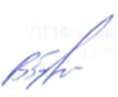                                                                   В.И. Бухонов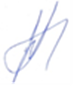 Река, пунктИзменение уровня водыза сутки, см Общее повышение уровня воды, смУровень воды над нулем графикав 8 часов, см Многолетние данныемаксимальных уровнейМноголетние данныемаксимальных уровнейМноголетние данныемаксимальных уровней Уровень выхода воды на пойму, смТемпература воды в 8 часов, градЛедовые явления и толщина льда, смРека, пунктИзменение уровня водыза сутки, см Общее повышение уровня воды, смУровень воды над нулем графикав 8 часов, см Максимальный уровень, смСредний уровень, смМинимальный уровень, см Уровень выхода воды на пойму, смТемпература воды в 8 часов, градЛедовые явления и толщина льда, смр. Дон- г. Задонск013014576031556000,4ледяной покров с промоинами, 60%с. Гремячье2-68930420-427000,8чистог. Лиски1-102992340-472501,6чистог. Павловск8-261038310-505000,2неполный ледоставвдхр.г. Воронеж25360,8ледяной покров с промоинами, 80%р. Битюг- г. Бобров43015764713374100,8забереги остаточные, 10%р. Хопер-г. Новохоперск01778134552504900,0ледяной покров с промоинами, 80%г. Поворино1-563982001081101,2неполный ледоставр. Ворона- г. Борисоглебск3916193852062700,2ледяной покров с промоинами, 90%р. Подгорная-г. Калач-2222696914332293641,0чистор. Девица-с. Девица-11536623381584281,0чисто